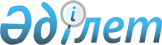 2010 жылға арналған жер учаскелері үшін төлемақының базалық ставкаларына түзету коэффициенттерін бекіту туралы
					
			Күшін жойған
			
			
		
					Алматы облысы Еңбекшіқазақ аудандық мәслихатының 2009 жылғы 23 желтоқсандағы N 33-5 шешімі. Алматы облысы Әділет департаменті Еңбекшіқазақ ауданының Әділет басқармасында 2010 жылы 29 қаңтарда N 2-8-133 тіркелді. Күші жойылды - Алматы облысы Еңбекшіқазақ аудандық мәслихатының 2014 жылғы 12 мамырдағы № 50-2 шешімімен      Ескерту. Күші жойылды - Алматы облысы Еңбекшіқазақ аудандық мәслихатының 12.05.2011 № 50-2 шешімімен.

      РҚАО ескертпесі.

      Мәтінде авторлық орфография және пунктуация сақталған.       

Қазақстан Республикасының "Салық және бюджетке төленетін басқа да міндетті төлемдер туралы" Кодексінің 387-бабына, Қазақстан Республикасының "Қазақстан Республикасындағы жергілікті мемлекеттік басқару және өзін-өзі басқару туралы" Заңының 6-бабы 1-тармағының 15-тармақшасына, Қазақстан Республикасының Жер Кодексінің 11-бабы 1-тармағына сәйкес және Еңбекшіқазақ аудандық мәслихаттың 2009 жылғы 31-қаңтардағы "Еңбекшіқазақ аудандық мәслихаттың 2008 жылғы 28-ақпандағы N 11-3 "Салық салуға Есік қаласының жерін сызба аумақтарға бөлу, кадастрлық кварталдарға және селолық елді мекендерін, жерді бөлу мен селолық аумақтарды жоспарлау және өңірлік ұйымдастыруды бекіту туралы" шешіміне өзгерістер енгізу туралы" N 23-4 шешімінің (тіркеу нөмірі 2-8-108, 12.03.2009 ж., жарияланды "Еңбекшіқазақ" газетінде N 13, 20.03.2009 ж.), Еңбекшіқазақ ауданы әкімінің 2009 жылғы 22-желтоқсандағы N 7-1/2118 хатының негізінде және аудан аумағындағы заңды және жеке тұлғалардың жер салығын төлеуде, олардың орналасқан мекен-жайына байланысты дифференциялдық әділ салық ставкаларын қолдану және 2010 жылға жер салығы болжамын орындау мақсатында, Еңбекшіқазақ аудандық мәслихаты ШЕШІМ ҚАБЫЛДАДЫ:



      1. Еңбекшіқазақ ауданы бойынша жер учаскелері үшін төлемақының базалық ставкаларына төмендегідей түзету коэффициенттері бекітілсін:

      1 аймақ – 1,5 есеге жоғарылатылсын;

      2 аймақ – 1,3 есеге жоғарылатылсын;

      3 аймақ – 1,1 есеге жоғарылатылсын;

      4 аймақ – 0,9 есеге төмендетілсін;

      5 аймақ – 0,7 есеге төмендетілсін.

      Есік қаласы бойынша базалық ставкасына біркелкі 1,5 есеге жоғарылату коэффициенті бекітілсін. (1, 2 қосымшалар қоса беріліп отыр).



      2. Еңбекшіқазақ аудандық мәслихаттың 2008 жылғы 14-қазандағы "2009 жылға арналған жер салығының ставкаларын бекіту туралы" N 19-3 шешімінің күші жойылсын. (мемлекеттік тіркеу нөмірі 2-8-101, 30.10.2008 ж., жарияланды "Еңбекшіқазақ" газетінде N 46, 07.11.2008 ж).



      3. Осы шешімнің орындалуы "Еңбекшіқазақ ауданы бойынша салық басқармасы" мемлекеттік мекемесінің бастығы Базаров Мәди Базарұлына жүктелсін.



      4. Осы шешімнің орындалуын бақылау аудан әкімінің орынбасары Мақсат Тоқбергенұлы Бекетаевқа және аудандық мәслихаттың заңдылықты сақтау жөніндегі тұрақты комиссиясына жүктелсін.



      5. Осы шешім алғаш ресми жарияланғаннан кейін күнтізбелік он күн өткен соң қолданысқа енгізілсін.      Аудандық мәслихаттың

      33-сессиясының төрағасы                    Қ. Жылқыбеков      Аудандық мәслихат

      хатшысы                                    Ә. Талқамбаев

Еңбекшіқазақ аудандық мәслихаттың

2009 жылғы 23 желтоқсандағы

"2010 жылға арналған жер

учаскелері үшін төлемақының

базалық ставкаларына түзету

коэффициенттерін бекіту туралы"

N 33-5 шешіміне

қосымша 1 

Еңбекшіқазақ ауданының 2010 жылға арналған жер учаскелері үшін төлемақының базалық ставкаларына түзету коэффициенттері

(Есік қаласынан басқасы)      Ескерту: ҚР "Салық және бюджетке төленетін басқа да міндетті төлемдер туралы" Кодексінің 382 бабының 2-тармағына сәйкес үй іргесіндегі жер учаскесінің базалық ставкасына түзету коэффициентін қолданбайды.      ҚР "Салық және бюджетке төленетін басқа да міндетті төлемдер туралы" 386 бабына сәйкес бөлінген автотұрақтар, автомобильге май құю станциялары, базарлар мен казино үшін бөлінген жер учаскелеріне осы Кодекстің 381 бабында белгіленгендей базалық ставкалар он есе ұлғайтылады.

Еңбекшіқазақ аудандық мәслихаттың

2009 жылғы 23 желтоқсандағы

"2010 жылға арналған жер

учаскелері үшін төлемақының

базалық ставкаларына түзету

коэффициенттерін бекіту туралы"

N 33-5 шешіміне

қосымша 2 

Есік қаласының жер учаскелері үшін төлемақының базалық ставкаларына түзету коэффициенттері      Ескерту: ҚР "Салық және бюджетке төленетін басқа да міндетті төлемдер туралы" Кодексінің 382 бабының 2-тармағына сәйкес үй іргесіндегі жер учаскесінің базалық ставкасына түзету коэффициентін қолданбайды.      ҚР "Салық және бюджетке төленетін басқа да міндетті төлемдер туралы" 386 бабына сәйкес бөлінген автотұрақтар, автомобильге май құю станциялары,базарлар мен казино үшін бөлінген жер учаскелеріне осы Кодекстің 381 бабында белгіленгендей базалық ставкалар он есе ұлғайтылады.
					© 2012. Қазақстан Республикасы Әділет министрлігінің «Қазақстан Республикасының Заңнама және құқықтық ақпарат институты» ШЖҚ РМК
				теңге есебіментеңге есебіментеңге есебіментеңге есебіментеңге есебіментеңге есебіментеңге есебіментеңге есебіментеңге есебіменNЖерді

пайдалану

бағытыӨлшем

бірлігіҚР СК2010 жыл2010 жыл2010 жыл2010 жыл2010 жылNЖерді

пайдалану

бағытыӨлшем

бірлігіқолданыстағы

ставкаI

аймақ

К - 1,5II

аймақ

К - 1,3III

аймақ

К - 1,1IV

аймақ

К - 0,9V

аймақ

К - 0,71Ауыл

шаруашылығы

мақсатындағы жер1 гектарбонитет балына

сәйкесК - 1,5К - 1,3К - 1,1К - 0,9К - 0,72Жеке

тұлғаларға

берілген

ауыл

шаруашылығы

мақсатындағы жер 05

гектарға

дейінгіні

қоса

алғанда100 шаршы м20,0030,0026,0022,0018,0014,003Жеке

тұлғаларға

берілген

ауыл

шаруашылығы

мақсатындағы жер 05

гектардан

асатын100 шаршы м100,00150,00130,00110,0090,0070,004Елді

мекендердің

жерлеріне,

тұрғын үй

қоры жатқан

жерлерді

қоспағанда,

соның

ішінде

құрылыстар

мен

ғимараттар

алып жатқан

жерлер1 шаршы м.0,480,720,620,530,430,345Елді

мекендердің

жерлеріне,

тұрғын үй

қоры жатқан

жерлерге,

соның

ішінде

құрылыстар

мен

ғимараттар

алып жатқан

жерлер1 шаршы м.0,090,140,120,100,080,066Үй

іргесіндегі

жер

учаскесі,

көлемі

5000 шаршы м.

дейінгіні

қоса

алғанда1 шаршы. м0,200,200,200,200,200,207Үй

іргесіндегі

жер

учаскесі,

көлемі

5000 шаршы

м асатын1 шаршы. м1,001,001,001,001,001,008Өнеркәсіп

жерлеріне1 гектарбонитет

балына

сәйкесК - 1,5К - 1,3К - 1,1К - 0,9К - 0,7NЖерді

пайдалану

бағыты
Өлшем

бірлігі
ҚР СК
2010 жыл
Nқолданыстағы

ставка
I

аймақ

К - 1,5
II

аймақ

К - 1,5
III

аймақ

К - 1,5
IV

аймақ

К - 1,5
V

аймақ

К - 1,5
1Елді

мекендердің

жерлеріне,

тұрғын үй қоры

жатқан жерлерді

қоспағанда,

соның ішінде

құрылыстар мен

ғимараттар алып

жатқан жерлер1 шаршы м.5,798,698,698,698,698,692Елді

мекендердің

жерлеріне,

тұрғын үй қоры

жатқан жерлерге,

соның ішінде

құрылыстар мен

ғимараттар алып

жатқан жерлер1 шаршы м.0,390,590,590,590,590,593Үй іргесіндегі

жер учаскесі,

көлемі 5000

шаршы м.

дейінгіні қоса

алғанда1 шаршы м.0,200,200,200,200,200,204Үй іргесіндегі

жер учаскесі,

көлемі 5000

шаршы м. асатын1 шаршы м.1,001,001,001,001,001,00